Current-Induced Crystallisation in Heusler Alloy Films for Memory Potentiation in Neuromorphic ComputationWilliam Frost,1), a) Kelvin Elphick,2), b) Marjan Samiepour 2), c) and Atsufumi Hirohata 2), *1) Department of Physics, University of York, York YO10 5DD, United Kingdom2) Department of Electronic Engineering, University of York, York YO10 5DD, United Kingdoma) Present Address: Oxford Instruments Plasma Technology, Bristol BS49 4AP, United Kingdomb) Present Address: Taiwan Semiconductor Manufacturing Company, Hsinchu 300-78, Taiwan, R.O.C.c) Present Address: Seagate Technology, Londonderry BT48 0LY, United Kingdom* Corresponding author: E-mail: atsufumi.hirohata@york.ac.ukFigure S1 shows the development of giant magnetoresistive (GMR) behaviour by an applied current of 50 µA for 1 s up to 45 times. The noise decreases with increasing the current application, proving the Co2FeAl0.5Si0.5 (CFAS) Heusler-alloy films in the GMR pillar device. Similar behaviour has been observed in over 12 devices.(a) (b)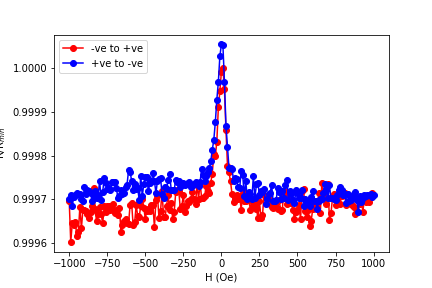 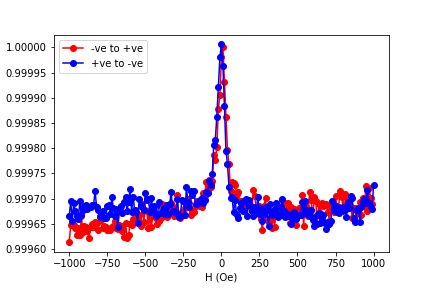 (c)  (d)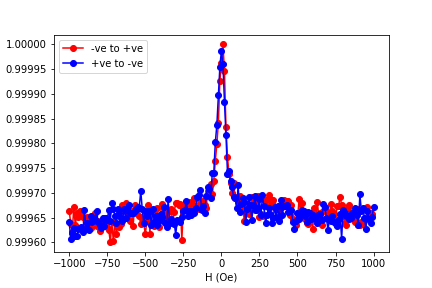 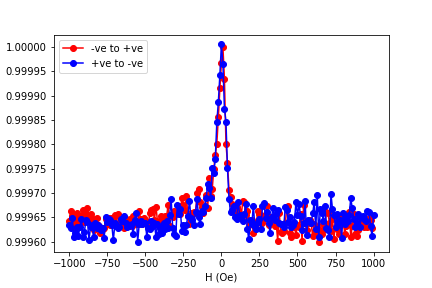 (e) (f)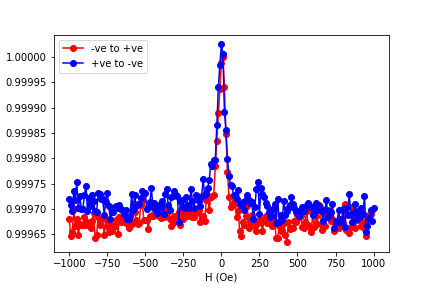 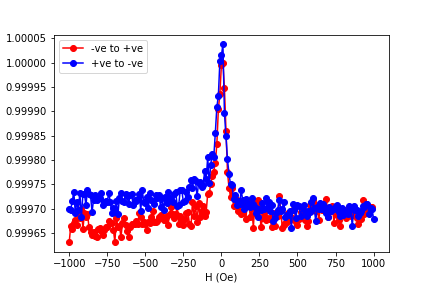 Figure S1: GMR curves of a CFAS/Ag/CFAS GMR device with the diameter of 150 nm  100 nm. | Normalised GMR curves measured under an applied field of ±1 kOe (a) before and after the current crystallisation by an applied current of 50 µA for 1 s (b) once, (c) 3, (d) 10, (e) 20 and (f) 45 times. Red and blue curves correspond to the field sweep from negative to positive and vice versa.